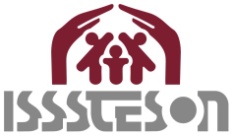 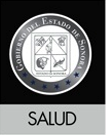 GOBIERNO DEL ESTADO DE SONORAINSTITUTO DE SEGURIDAD Y SERVICIOS SOCIALES DE LOS TRABAJADORES DEL ESTADO DE SONORALicitación Pública Nacional No. EA-926049950-N23-2014 y EA-926049950-N24-2014En cumplimiento a la normatividad estatal en materia de adquisiciones, arrendamientos y prestación de servicios, relacionados con bienes muebles, se convoca a las personas físicas o morales con capacidad técnica y económica a participar en las licitaciones de carácter nacional de conformidad con lo siguiente: EA-926049950-N23-2014  ADQUISICIÓN DE MATERIALES PARA EL SERVICIO DE HEMODIÁLISISLas demás partidas, descripciones, presentaciones y cantidades requeridas de cada uno de los bienes, se especifica en el Anexo No. 1 y Anexo 5 de las Bases de esta Licitación. EA-926049950-N24-2014 CONTRATACIÓN DEL SERVICIO DE ADMINISTRACION DE TECNOLOGIA MEDICA El resto de las partidas  y las especificaciones técnicas se detallan en los Anexos No. 1 y No. 4 de las Bases de Licitación.1 Las bases se encuentran disponibles para su consulta en las siguientes páginas de Internet: https://compranet.funcionpublica.gob.mx y http://www.isssteson.gob.mx/index.php/licitaciones.  2 La forma de pago para de las bases será únicamente en la Institución bancaria HSBC 3. La junta de aclaraciones y el acto de apertura de proposiciones se llevarán a cabo en la sala de Juntas de Dirección General de ISSSTESON, ubicada en Blvd. Hidalgo, No. 15, 2do. piso, colonia Centro, Hermosillo, Sonora. 3. No se otorgaran Anticipos. 4. Para la evaluación de las proposiciones el criterio de evaluación a utilizar será binario. 5. Ninguna de las condiciones contenidas en las bases de licitación, así como en las proposiciones presentadas por los licitantes, podrá ser negociada.REQUISITOS QUE DEBERÁN CUBRIR LOS INTERESADOS PARA PODER QUEDAR INSCRITOS. a).- Capital contable mínimo requerido para Licitación Pública EA-926049950-N23-2014 de 1´500,000.00 (Un millón quinientos mil pesos, 00/100, M.N.) y para Licitación Pública EA-926049950-N24-2014 de $500,000.00 (Quinientos mil pesos, 00/100, M.N.) y de b).- Acreditación de la personalidad jurídica; c).- Relación de pedidos y contratos; d).- Capacidad técnica; e).- Declaración escrita y bajo protesta de decir verdad de no encontrarse en ninguno de los supuestos del Artículo 33 de  de Adquisiciones, Arrendamientos y Prestación de Servicios Relacionados con Bienes Muebles de  Estatal; f).- Declaración escrita y bajo protesta de decir verdad que al momento de la adjudicación se encontrará al corriente en sus obligaciones fiscales y g).- Recibo por la compra de bases. La descripción de cada uno de los requisitos señalados anteriormente se encuentran en las bases de la licitación, las cuales están a disposición de los interesados tal y como se señala en la presente convocatoria.Hermosillo, Sonora, a 02 de Junio del 2014LIC. RAUL ENRIQUE ROMERO DENOGEAN REPRESENTANTE LEGAL DEL INSTITUTO DE SEGURIDAD Y SERVICIOS SOCIALES DE LOS TRABAJADORES DE ESTADO DE SONORACosto de las basesPeríodo de InscripciónJunta de AclaracionesApertura de Proposiciones$ 1,000.00Del 02 al 16 de junio de 20149:00 a 14:00 Horas11 de junio de 2014a las 12:00 Horas17 de junio de 2014a las 10:00 HorasPARTIDACODIGOPRESENTACIONCANTIDAD160000FILTRO PARA HEMODIALISIS DE MEMBRANA DE POLIETERSULFONA PARA TERAPIAS DE ALTO FLUJO DE SUPERFICIE DE AREA DE 1.9 M2  CON DEPURACION DE UREA A PARTIR DE 226 A 255, CREATININA A PARTIR DE 207 A 234 Y FOSFATO A PARTIR DE 167 A 226.5,766260003CANULA PARA PUNCION DE FISTULA ARTERIO VENOSA INTERNA; CONSTA DE TUBO ELASTOMERO DE SILICON DE 15 A 30 CM. DE LONGITUD, CON OBTURADOR Y ADAPTADOR LUER LOCK, MARIPOSA Y AGUJA CALIBRE 15 O 16 G. Y CON ORIFICIO POSTERIOR BISEL.5,220Costo de las basesPeríodo de InscripciónJunta de AclaracionesApertura de Proposiciones$1,000.00Del 02 al 16 de Junio 20149:00 a 14:00 Horas11 de Junio de 2014a las 13:00 Horas17 de Junio de 2014a las 12:00 HorasPartidaConceptoCantidad ATM1Servicio de Administración de la Tecnología Medica1